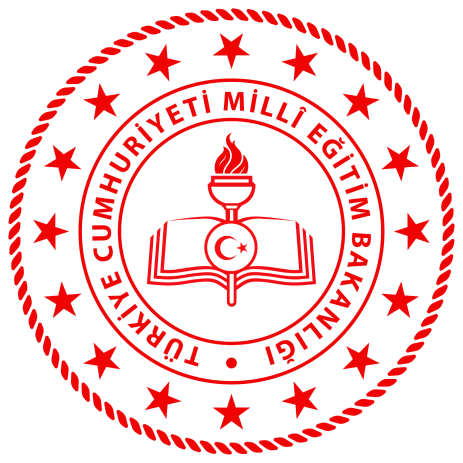 ANTALYA İL MİLLİ EĞİTİM MÜDÜRLÜĞÜ“MEHMET AKİF ERSOY VE İSTİKLAL MARŞI”“100. YILDA 100 ETKİNLİK”“100. YIL BESTE YARIŞMASI”ETKİNLİĞİ YARIŞMA ŞARTNAMESİAMAÇ : İstiklal Marşımızın TBMM’ce kabulünün 100. Yıl dönümü anısına Antalya İl Milli Eğitim Müdürlüğümüz tarafından; Mehmet Akif ERSOY ve İstiklal Marşı “100. Yılda 100 Etkinlik” kapsamında 100.Yıl Beste Yarışması düzenlenmesi düşünülmektedir. KAPSAM : Antalya il genelinde bulunan; resmi kurumlarda çalışan tüm müzik öğretmenlerini kapsar. DAYANAK:1739 sayılı Millî Eğitim Temel KanununuMillî Eğitim Bakanlığı İlköğretim Sosyal Etkinlikler YönetmeliğiOrtaöğretim Kurumları Sosyal Etkinlikler YönetmeliğiANTALYA İL MİLLİ EĞİTİM MÜDÜRLÜĞÜNCE YAPILACAK İŞLER: Programın planlanması, düzeni ve işleyişini hazırlayıp onaya sunmak. Yarışma ile ilgili broşür, afiş vb. hazırlamak, okullara göndermek, sosyal medya hesaplarında paylaşılmasını sağlamak.İLÇE MİLLİ EĞİTİM MÜDÜRLÜĞÜNCE YAPILACAK İŞLER:  İlçe Milli Eğitim Müdürünün görevlendireceği Şube Müdürü başkanlığında (ilçede varsa) Güzel Sanatlar Lisesi Müdür veya müdür yardımcısı yoksa bir okul müdürü / müdür yardımcısı ve öğretmenden oluşan bir yürütme kurulu oluşturulacaktır. Yarışmanın ilçe çapında yürütülmesi komisyon sorumluluğundadır.   İlçede yapılacak yarışmada görevlendirilecek jüri, İlçe Milli Eğitim Müdürlüğüne bağlı okullarda görev yapan branşı Türkçe veya Türk Dili ve Edebiyatı olan üç öğretmenden olmak üzere toplamda 3 öğretmenden oluşturulacaktır. Jüri üyeleri Kaymakamlık oluru ile görevlendirilecektir.  Tüm çalışmalarda yer alan yürütme kurulu üyeleri ve jüri görevli / izinli sayılacaktır. İlçe Milli Eğitim Müdürlüklerince 1.,2. ve 3. Olan Eserleri Seçilecek Eserlerin, İl Milli Eğitim Müdürlüğü AR GE’ ye 22 Mart 2021’e kadar gönderilecektir. Yarışma sonucunda 19 ilçe 1., 2. Ve 3. ‘ye ait besteleri (kayıt, video formatında ) projeler07@meb.gov.tr mail adresine gönderilecektir. Ayrıca flaş veya CD ortamında da İl Milli Eğitim Müdürlüğü AR GE birimine ulaştırılacaktır. OKUL MÜDÜRLÜKLERİNCE YAPILACAK İŞLER:  Okul Müdürlükleri yarışmayı ve şartnameyi tüm müzik öğretmenlerine duyurmakla zorunludur. Bu konuda okullar, İlçe Millî Eğitim Müdürlüğüne karşı sorumludur.  Yarışmaya katılmak isteyen öğretmenler ile ilgili iş ve işlemleri okul müdürlükleri yürüteceklerdir.  Okul Müdürlüklerine öğretmenler tarafından müracaat 11 Mart 2021 tarihine kadar yapılacaktır. Okul Müdürlükleri eserleri en geç 12 Mart 2021 tarihine kadar İlçe Millî Eğitim Müdürlüğüne bildirecektir.   KATILIM ŞARTLARI VE AÇIKLAMALAR Yarışmayı kazanan bestenin söz yazarı güfteciye muaffakatname vermek zorundadır.Yarışmacılar eserlerin kendilerine ait olduğunu tarafımızca hazırlanan belgeye imza atarak beyan edeceklerdir.Her yarışmacı en fazla 1 eserle katılabilecek, eserler en az bir çalgı aleti eşliğinde seslendirilecektir.Eserin yanında, eserin notaları da teslim edilecektir.Yarışmaya katılan eserlerin hiçbir yayın kuruluşu tarafından yayınlanmamış olması gereklidir.Derece giren ilk 3 eserin yayın ve telif hakları Antalya İl Milli Eğitim Müdürlüğüne aittir.Dereceye giren eser sahibi eserin işlenmesi, CD, DVD vb. formatta çoğaltılması ve yayılması konusundaki mali hakları ile işaret, ses ve/veya görüntü nakline yarayan araçlarla her türlü mecrada umuma iletimi konusundaki haklarını süresiz olarak, tam ve alt ruhsatla Antalya İl Millî Eğitim Müdürlüğü’ne devrettiğini kabul ve taahhüt eder.Yarışmaya katılan eser sahipleri bu şartnamedeki hükümleri bütünüyle kabul etmiş olacaklardır.ESERLERDE ARANACAK NİTELİKLEREserin sözleri; Milli birlik ve beraberliği teşvik edici nitelikte olmalı, eserde yıkıcı, bölücü, ötekileştirici anlam içeren sözler yer almamalıdır.Antalya İl Milli Eğitim Müdürlüğü misyon ve vizyonuna uygun, yüceltici, kolay anlaşılır ve dilbilgisi kuralları çerçevesinde Türkçe yazılmış olmalıdır.Yarışmaya gönderilen eserlerin daha önce hiçbir yerde seslendirilmemiş, ödül kazanmamış ve telif haklarının satılmamış olması gerekir.Eserlerin süresi en az 2 dakika, en fazla 5 dakika olmalıdır.YARIŞMA TAKVİMİ:  İL YÜRÜTME KURULU:  ÖDÜL TÖRENİ:  Yarışmaya katılan ve ilçelerinde ilk III ‘e giren tüm eser sahiplerine ve ilgili okul müdürlüklerine KATILIM/TEŞEKKÜR Belgesi verilecektir.İl I., II., III. sü olan eser sahibi öğretmenlere ödül verilecektir.ANTALYA İL MİLLİ EĞİTİM MÜDÜRLÜĞÜİSTİKLAL MARŞI 100. YIL BESTE YARIŞMASI                     Antalya İl Milli Eğitim Müdürlüğü tarafından düzenlenen Mehmet Akif ERSOY ve İstiklal Marşı “ 100. Yıl Beste Yarışması “ nda ödül alan eserimin telif ve yayın hakları Antalya İl Milli Eğitim Müdürlüğü ‘ne aittir. Bu yarışma dolayısı ile ödül alan eserimin her hangi bir yerde (yayın organları) Antalya İl Milli Eğitim Müdürlüğü tarafından yayınlanması halinde maddi ve manevi hiçbir hak talep etmeyeceğimi beyan ederim.	  …/…/2021T.C Kimlik Numarası   :	Adı ve Soyadı 	      (İmza)Cep Telefonu                :ANTALYA İL MİLLİ EĞİTİM MÜDÜRLÜĞÜİSTİKLAL MARŞI 100. YIL BESTE YARIŞMASI T.C Kimlik Numarası : Telefon Numarası: Eserin Adı:               Yarışmaya katılan eserin bestesi ve güftesi bana aittir. Ayrıca eserimin finale kalması durumunda katılım şartlarını da kabul ettiğimi beyan ederim.	…./…/2021	Adı ve Soyadı 	    (İmza) Okullara Duyurulması  11 Şubat 2021 Okullar Bünyesinde Yarışmanın Sürecine Hazırlık Çalışmaları 11 Mart 2021 İlçe Milli Eğitim Müdürlüklerince 1.,2. ve 3. Olan Eserleri Seçilecek Eserlerin, İl Milli Eğitim AR GE’ ye Gönderilmesi22 Mart 202119 İlçeden Gönderilen Eserlerin İncelenmesi ve İl I., II., III. lerinin belirlenmesi23-26 Mart 2021Ödül Töreni (Yer- Tarih - Saat) 09 Nisan 2021 SıraAdı SoyadıGöreviGörevi1Mehmet KARAKAŞİl Milli Eğitim Müdür YardımcısıBaşkan2Sema AYKUŞARGE ÖğretmeniÜye3Mehmet ŞAHİNARGE ÖğretmeniÜye